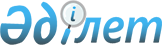 О признании утратившим силу решения Капшагайского городского маслихата от 3 марта 2017 года № 17-70 "Об утверждении Правил выдачи служебного удостоверения аппарата Капшагайского городского маслихата и его описания"Решение Капшагайского городского маслихата Алматинской области от 2 сентября 2020 года № 75-271. Зарегистрировано Департаментом юстиции Алматинской области 7 сентября 2020 года № 5637
      В соответствии со статьей 27 Закона Республики Казахстан от 6 апреля 2016 года "О правовых актах", Капшагайский городской маслихат РЕШИЛ:
      1. Признать утратившим силу решение Капшагайского городского маслихата "Об утверждении Правил выдачи служебного удостоверения аппарата Капшагайского городского маслихата и его описания" от 3 марта 2017 года № 17-70 (зарегистрирован в Реестре государственной регистрации нормативных правовых актов № 4191, опубликовано 04 мая 2017 года в эталонном контрольном банке нормативных правовых актов Республики Казахстан).
      2. Контроль за исполнением настоящего решения возложить на руководителя аппарата Капшагайского городского маслихата Айтову Мейрамгуль Казбековну.
      3. Настоящее решение вступает в силу со дня государственной регистрации в органах юстиции и вводится в действие со дня его первого официального опубликования.
					© 2012. РГП на ПХВ «Институт законодательства и правовой информации Республики Казахстан» Министерства юстиции Республики Казахстан
				
      Председатель сессии Капшагайского

      городского маслихата

Б. Абенов

      Секретарь Капшагайского

      городского маслихата

К. Ахметтаев
